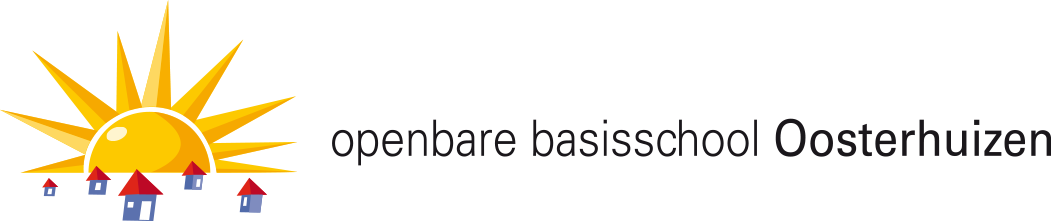 Het jaarverslag dat voor u ligt is ons verantwoordingsdocument over het schooljaar 2017-2018 aan ouders, leerlingen en alle anderen die bij onze school betrokken zijn. Het geeft een beeld van de belangrijkste onderwijskundige ontwikkelingen, doelen resultaten en opbrengsten van het afgelopen schooljaar. Het wijkt af van voorgaande jaarverslagen. Het is compacter. Activiteiten, ontwikkelingen rond het schoolgebouw, kinderopvang, personeel en contacten met ouders en inspectie zijn niet meer beschreven.Mocht u naar aanleiding van dit jaarverslag vragen of opmerkingen hebben dan horen we dat graag van u.Janny de JonghDirecteur o.b.s. OosterhuizenOnderstaande punten stonden schooljaar 2017-2018 op onze ontwikkelagenda: Lezen (implementatie nieuwe lees- en schrijfmethode)  Taal (a-spelling, b-woordenschat, c- interpunctie) Rekenen/ Wiskunde (Schoolontwikkelplan 2.0, orthotheek, leerlijn automatiseren, reken strategieën en didactisch handelen) Gezonde School (verlenging themacertificaten en voedingsafspraken) IB (orthotheek, ondersteuningsplan, analyseren van de opbrengsten, planmatigheid van de zorg) Bekwaamheidskompas ‘Meesterlijk Bekwaam’ (klassenobservaties) ICT (vervanging hardware, beleidsplan, schoolportaal) 1.LezenGroep drie is gestart met de nieuwe leesmethode ‘Lijn 3’. Deze digibord-methode bevalt goed. Men werkt in circuitvorm en de leerstof is gedifferentieerd aangeboden.De software voor de leerkracht en de kinderen wordt intensief gebruikt. De methode-toetsen zijn bij de meeste kinderen op niveau. Waar dit niet het geval is zijn interventies gedaan. Het leestempo mag nog omhoog.Omdat de schrijfmethode ‘Klinkers’ aansluit bij ‘Lijn 3’ is deze gelijktijdig ingevoerd. Er wordt naar tevredenheid mee gewerkt.2.TaalIn verband met de komst van nieuwe teamleden is er voor gekozen om bij de implementatie van de reeds ingevoerd methodiek ‘Zo leren kinderen lezen en spellen’ (ZLKLS), Janna de Haan van de IJsselgroep te betrekken. Zij heeft klassenbezoeken gedaan en de bevindingen plenair met het team besproken. De methodiek is geoptimaliseerd. Leerkrachten hebben ook bij elkaar gekeken om de doorgaande lijn te waarborgen. De resultaten zijn op dit moment nog wisselend. De schooldictees worden goed gemaakt, maar de Cito-toetsen helaas minder.Vanaf groep 6 is er extra aandacht besteed aan de werkwoordspelling als voorbereiding op groep 7.Om de woordenschat te vergroten zijn, in alle groepen, wekelijks 10 zelf geselecteerde woorden volgens de 4 takt methode van Verhallen aangeboden en is er aandacht besteed aan consolideerspelletjes. Hiervoor is o.a. ‘Draaitaal’ aangeschaft.De leerlijn interpunctie is geïmplementeerd. De kerndoelen zitten verweven in onze taalmethode. Daarnaast zijn we in de bovenbouw zeer consequent in het naleven van de interpunctieregels bij spelling en andere talige vakken. Een aandachtspunt is het plaatsen van hoofdletters, punten, komma’s en aanhalingstekens in een onbewerkte tekst. Deze vaardigheid wordt in de methode minder ingeoefend en hangt ook voor een groot deel samen met technisch lezen. Op de Eindtoets hebben we een percentielscore van 57, dit is bovengemiddeld (50). 3.Rekenen/ WiskundeBij de teamvergaderingen is veel aandacht geschonken aan het vak rekenen. Rekenstrategieën zijn besproken en op de website geplaatst voor de ouders. Automatiseren blijft aandacht vragen. Hiervoor zijn extra materialen aangeschaft. De uitbreiding van de orthotheek gaat komend jaar door. Toetsen zijn geanalyseerd, onderwijsbehoeften beschreven en beginsituaties vastgesteld. Helaas voldoen niet alle opbrengsten aan de verwachtingen. D.m.v. klassenbezoeken is er o.a. gekeken naar de expliciete directe instructie van de leerkrachten. Dit krijgt een vervolg.4.Gezonde SchoolO.b.s. Oosterhuizen is een ‘Gezonde School’. Hier horen themacertificaten bij. Dit jaar zijn de certificaten ‘milieu’ en ‘sport en bewegen’ met een positieve beoordeling verlengd. Er is nog geen voedingsbeleid vastgesteld. De signalen die ouders geven, maken het lastig om op dit moment al een eenduidig beleid op te stellen. Het blijft onze aandacht houden, maar op dit moment geven we er geen prioriteit aan. We blijven gezonde voeding promoten. Er is extra aandacht voor het eten van fruit en het drinken van water. Alle leerlingen krijgen hiervoor van school een bidon.5.Interne BegeleidingDit jaar is er gestart om de planmatigheid van de zorg beter vorm te geven. Leerlingbesprekingen zijn geïntensiveerd, er waren consultaties, opbrengsten zijn geanalyseerd en er werd enthousiast aan een ondersteuningsplan gewerkt. Helaas heeft onze IB’er door omstandigheden haar werkzaamheden niet voort kunnen zetten. Leerplein055 heeft er voor gekomen om de Interne Begeleiding op al haar scholen te reorganiseren. Komend schooljaar gaan wij werken met een nieuwe IB’er.6.BekwaamheidskompasHet didactisch handelen is dit jaar uitgebreid aan de orde gekomen. Er zijn in alle klassen, bezoeken geweest om dit in kaart te brengen. De directeur heeft de training Zicht op Onderwijs in de klas met goed gevolg afgerond. Het doel was kijken naar onderwijs met behulp van een (verkort) Bekwaamheidskompas van Bureau Meesterschap. Alle leerkrachten zijn geobserveerd en er zijn feedbackgesprekken gevoerd waarbij verbeterpunten worden besproken. Het gebruik van dit instrument zal verder worden ingezet.7. ICTIn de meivakantie zijn in alle groepen nieuwe touchscreens geplaatst en hebben de teamleden een inspiratiebijeenkomst gehad. Het team is enthousiast over de mogelijkheden van de touchscreens er kan er goed mee werken.De uitrol van de nieuwe hardware laat op zich wachten. Alle leerkrachten hebben hun  schijven in de one-drive en sharepoint geplaatst zodat die uitrol kan beginnen zodra de laptops er zijn. Men is te spreken over het gebruikersgemak. Alles is eenvoudig te vinden en een ieder kan overal bij. Alle documenten zijn in het schoolportaal gezet.De gemiddelde schoolscore is 533,3.Het landelijk gemiddelde is vastgesteld op 534,9.Het verschil is daarmee -1,6.Als school valt deze score ons tegen. Zeker gezien de uitstroom van het grootste deel van de groep. Niveau/uitstroom leerlingen:Het uitstroomniveau zoals de eindtoets aangeeft is als volgt:PRO/VMBO BB = 2 lln.VMBO BB/KB= 1 lln.VMBO KB = 2 lln.VMBO GL-TL (MAVO) = 1 lln.VMBO GL-TL/HAVO= 1 lln.HAVO= 5 lln.HAVO/VWO = 3 lln.VWO= 1 lln.Dit is dus niet het niveau waarop alle leerlingen ook daadwerkelijk zijn uitgestroomd, deze gegevens kunt u lezen in het hoofdstuk ‘Uitstroom naar VO’. Gemiddeld gezien hebben we een prima uitstroomniveau.Zonder de twee Pro/vmbo-BB leerlingen scoort de groep een gemiddelde van 536,0.Hieruit is te concluderen dat de groep over het algemeen voldoende scoort. Doordat o.b.s. Oosterhuizen kleine (maar gecombineerde) groepen heeft, kunnen enkele laag scorende leerlingen een grote invloed hebben op de gemiddelde schoolscore. Als we onze gegevens vergelijken met vergelijkbare scholen dan kunnen we daar het volgende over zeggen:Taal: ‘Begrijpend lezen’ en ‘Opzoeken’ beter gedaan dan verwacht. ‘Samenvatten’ helaas iets minder dan verwacht.Taalverzorging: ‘Spelling werkwoorden en niet-werkwoorden’ en ‘Grammatica’ volgens verwachting. ‘Interpunctie’ beter dan verwacht.Rekenen: ‘Getallen’ en ‘Verhoudingen’ zoals verwacht. ‘Meten en meetkunde’ veel beter dan verwacht. Helaas ‘Verbanden’ lager dan verwacht.Schrijven: Is geen vergelijking gemaakt.Verklaring:Taalverzorging: Een aantal jaren geleden zijn we gestart met een nieuwe methode voor spelling. Omdat de opbrengsten nog niet goed genoeg waren, hebben we observaties in de klassen laten uitvoeren en verbeteringen doorgevoerd. Er is RT aangeboden aan de kinderen die dat nodig hadden. Uiteindelijk hebben de leerlingen van groep 8 op dit moment nog niet genoeg groei doorgemaakt om hoger dan verwacht op de Eindtoets 2018 uit te komen.Schrijven: Er is benedengemiddeld gescoord. De huidige taalmethode is kerndoel dekkend, maar er zitten veel lessen tussen die minder relevant zijn. Er zal een keuze gemaakt gaan worden om dat soort lessen te vervangen door oefeningen op het gebied van het domein schrijven.Omdat bij het domein schrijven ook veel beroep wordt gedaan op het herkennen van fouten in de zinsbouw en in de samenhang in teksten, zal dit meer geoefend moeten worden. Rekenen:In het algemeen hebben we hier niet volgens onze verwachting gescoord. In een nieuw rekenbeleidsplan zullen er maatregelen genomen gaan worden om ervoor te zorgen dat het rekenonderwijs een impuls krijgt.Op meten en meetkunde scoren we gemiddeld. Hier wordt ook veel aandacht aan besteed omdat deze onderdelen in de midden- en bovenbouwgroepen vaker uitvallen.Getallen, verhoudingen en verbanden zijn voor verbetering vatbaar. Het onderdeel getallen (ook automatiseren) wordt sinds kort school breed geoefend binnen de RT aan de hand van Rekensprint. Dit heeft bij veel leerlingen al een direct effect gehad en zal op langere termijn ook een positief effect moeten hebben.Wereldoriëntatie:Een paar zeer lage scores zijn verantwoordelijk voor een lager gemiddelde. Er is een dalende trend te zien de laatste jaren. Met de invoering van een nieuwe methode voor natuur en techniek, maar ook door meer projectmatig te gaan werken, hopen we dit onderdeel een impuls te geven.Het schooladvies is bij één leerling naar boven bijgesteld n.a.v. resultaten die hoger waren dan verwacht. Er zijn meerdere gesprekken gevoerd met ouders om het advies op te hogen, maar hier is niet voor gekozen. Hieronder geven wij de uitstroomgegevens van de afgelopen drie jaren.We kijken terug op een jaar waarin veel heeft plaatsgevonden. Er is hard gewerkt om er een succesvol jaar van te maken. We starten het komende schooljaar met een nieuwe interne begeleider en een extra onderwijsassistent. De IB’er, zal doelgericht, planmatig bijdragen aan de kwaliteit. Vooral de zorg voor de leerlingen en zicht op ontwikkeling zijn speerpunten. Het gebruik van het expliciete directe instructie model zal besproken worden. Zij zal ook veel in de klassen aanwezig zijn en de leerkrachten begeleiden. We continueren de uitbreiding van de orthotheek. Het leesonderwijs zal veel aandacht krijgen om de resultaten te verbeteren. De rekencoördinator zal zorgdragen voor de uitvoering van het Schoolontwikkelingsplan voor Rekenen en Wiskunde. De didactische vaardigheden zijn mooi in beeld gebracht door het Kwaliteitskompas. Ook het komende schooljaar wordt er, door de directeur, weer in de klassen gekeken met behulp van het Kompas. Eén leerkracht gaat nascholing op het gebied van Bewegen & Leren volgen en een ander laat zich specialiseren en begint aan de opleiding Taalcoördinator. De directeur gaat de scholing Opbrengstgericht Leiderschap volgen. Naast de invoering van een nieuwe methode voor Natuur & Techniek, zal er gewerkt worden aan de implementatie van de nieuwe touchscreens, het gebruik van Snappet, de vervanging van onze computers door laptops en de invoering van een ouderapp.Het team van o.b.s. Oosterhuizen blijft werken aan de ontwikkeling van uw kind, onder het motto: Leren met Plezier!2015-20162016-20172017-2018Gymnasium000Tweetalig VWO200VWO341VWO/HAVO014HAVO110HAVO/MAVO005MAVO (VMBO TL)752VMBO (BB en KB)314Praktijkschool001